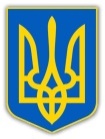 У К Р А Ї Н А  ХМЕЛЬНИЦЬКА ОБЛАСНА ДЕРЖАВНА АДМІНІСТРАЦІЯДЕПАРТАМЕНТ ОСВІТИ, НАУКИ, МОЛОДІ ТА СПОРТУ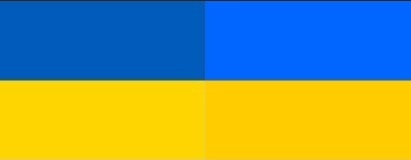 НАКАЗ    12.12.2022                                 Хмельницький                                         № 664-од    Про підсумки обласного заочноголітературного конкурсу «Поетичний зорепад» серед здобувачів освіти та працівників закладів професійної (професійно-технічної) освіти присвяченого 85-ти річчю утворення Хмельницької областіВідповідно до наказу директора Департаменту освіти, науки, молоді та спорту Хмельницької обласної державної адміністрації від 29.09.2022 № 440-од «Про організацію проведення обласного заочного літературного конкурсу «Поетичний зорепад» серед здобувачів освіти та працівників закладів професійної (професійно-технічної) освіти присвяченого 85-ти річчю утворення Хмельницької області, плану роботи Хмельницького державного центру естетичного виховання учнівської молоді та протоколу засідання обласного журі по підведенню підсумків конкурсу від 30.11.2022, з метою виявлення і розкриття поетичного обдарування здобувачів освіти та працівників закладів професійної (професійно-технічної) освіти, підвищення ролі естетичного виховання і прищеплення любові до рідної мови та літератури, формування патріотичних почуттів засобами літературного словаНАКАЗУЮ: Нагородити дипломами переможців обласного заочного літературного конкурсу «Поетичний зорепад» серед здобувачів освіти та працівників закладів професійної (професійно-технічної) освіти присвяченого 85-ти річчю утворення Хмельницької області (далі – Конкурс) згідно із додатком 1. Оголосити подяку учасникам Конкурсу згідно із додатком 2.Директорам закладів професійної (професійно-технічної) освіти відзначити переможців Конкурсу, а також здобувачів освіти та працівників, які брали участь у підготовці до Конкурсу.3. Контроль за виконанням цього наказу залишаю за директором Хмельницького державного центру естетичного виховання учнівської молоді                 Т. Григорчук та заступником директора – начальником управління освіти та науки Департаменту освіти, науки, молоді та спорту Хмельницької обласної державної адміністрації О. Мартинюком.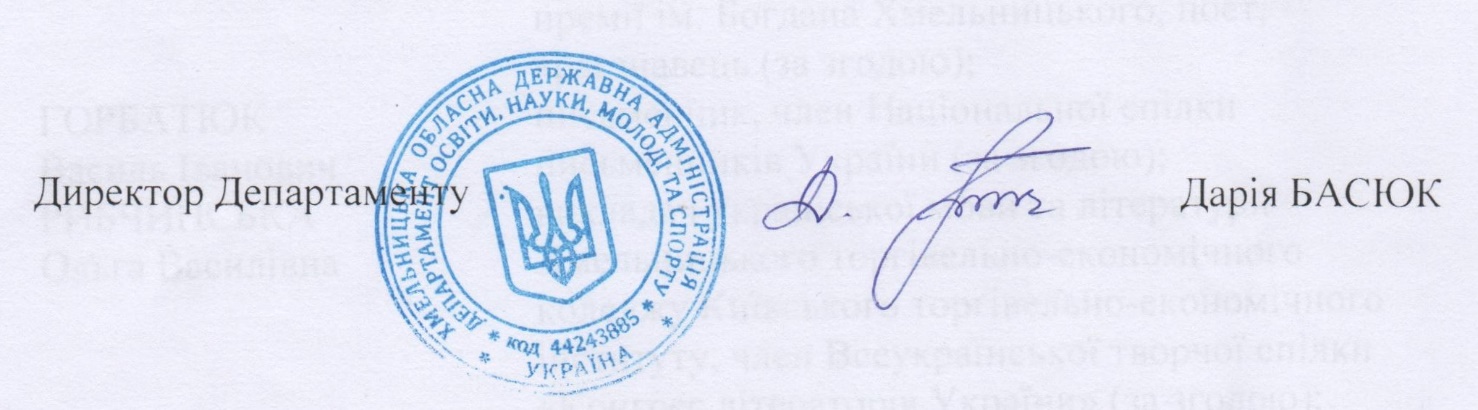 Додаток 1до наказу директора Департаментуосвіти, науки, молоді та спорту12.12.2022 № 664-одСписок переможцівобласного заочного літературного конкурсу«Поетичний зорепад» серед здобувачів освіти та працівників закладів професійної (професійно-технічної) освіти присвяченого85-ти річчю утворення Хмельницької області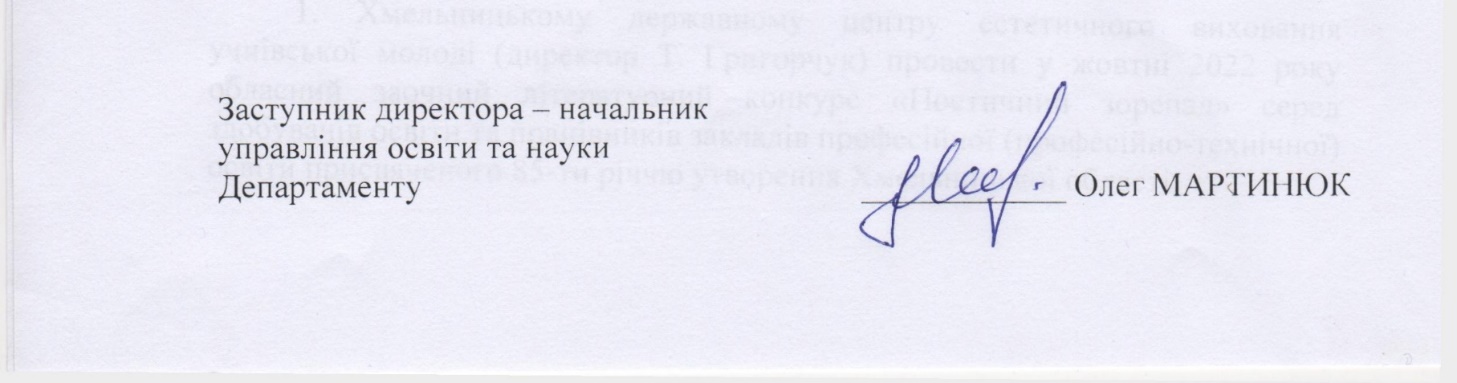 Заступник директора – начальник управління освіти та науки Департаменту                                                                                      Олег МАРТИНЮКДодаток 2до наказу директора Департаментуосвіти, науки, молоді та спорту                                                               12.12.2022 № 664-одСписок учасників обласного заочного літературного конкурсу«Поетичний зорепад» серед здобувачів освіти та працівників закладів професійної (професійно-технічної) освіти присвяченого85-ти річчю утворення Хмельницької областіЗаступник директора – начальник управління освіти та науки Департаменту                                                                                      Олег МАРТИНЮКДиплом І ступеня:Диплом І ступеня:Диплом І ступеня:ВЕСНА Мирослава–здобувачка освіти Хмельницького професійного ліцею; ЛУЦИШИНА Катерина–здобувачка освіти Державного навчального закладу «Теофіпольський професійний    аграрно-промисловий ліцей»;ХЕЛЕНЮК Юрій–працівник Плужненського професійного аграрного ліцею;МАКСИМЧУК Олеся–працівник Грицівського вищого професійного училища № 38.Диплом ІІ ступеня:Диплом ІІ ступеня:Диплом ІІ ступеня:СОБКО Віталій–здобувач освіти Державного навчального закладу «Ярмолинецький агропромисловий центр професійної освіти»;МАТВІЙЧУК Дарина–здобувачка освіти Грицівського вищого професійного училища № 38; ЛЕЩУК Уляна–здобувачка освіти Державного                        професійно-технічного навчального закладу «Красилівський професійний ліцей»;БОДНАРЧУК Аліна–здобувачка освіти Державного навчального закладу «Вище професійне училище № 11                      м. Хмельницького»;БАММАТОВА Ольга–здобувачка освіти Вищого художнього професійного училища № 19 смт. Гриців Шепетівський район Хмельницька область;ДЗЬОБАНЬ Катерина–працівник Грицівського вищого професійного училища № 38;ГАРНЮК Оксана–працівник Вищого професійного училища № 25 м. Хмельницького;ФУРМАН Борис–працівник Державного навчального закладу «Ярмолинецький агропромисловий центр професійної освіти».Диплом ІІІ ступеня:Диплом ІІІ ступеня:Диплом ІІІ ступеня:ГОЛУБЦОВ Вадим–здобувач освіти Державного навчального закладу «Лісоводський професійний аграрний ліцей»;МАГОЛА Анастасія–здобувачка освіти Державного навчального закладу «Лісоводський професійний аграрний ліцей»;БОЖИК Ангеліна–здобувачка освіти Державного навчального закладу «Лісоводський професійний аграрний ліцей»;АРТАШКЕВИЧ Владислав–здобувач освіти Державного навчального закладу «Волочиський промислово-аграрний професійний ліцей»;ГЛАДИШ Тетяна–здобувачка освіти Хмельницького професійного ліцею електроніки; КОРЖУН Катя–здобувачка освіти Державного навчального закладу «Подільський центр                       професійно-технічної освіти»;ДІДУШКО Юлія–здобувачка освіти Плужненського професійного аграрного ліцею;ОЛЬХОВСЬКА Валентина–працівник Вищого професійного училища № 4 м. Хмельницького;МЕЛЬНИК Катерина–працівник Державного навчального закладу «Волочиський промислово-аграрний професійний ліцей»;БАГРІЙ Світлана–працівник Хмельницького професійного ліцею електроніки;БАС Віталій–працівник Державного навчального закладу «Хмельницький центр професійно-технічної освіти сфери послуг»;КІС Ольга–працівник Державного навчального закладу «Деражнянський центр професійної освіти»;СІГНАЄВСЬКА Надія–працівник Державного професійно-технічного навчального закладу «Славутський професійний ліцей»; МАКСИМЧУК Юлія–працівник Нетішинського професійного ліцею.ТКАЧУК Марина–здобувачка освіти Плужненського професійного аграрного ліцею; ЯКОБЧУК Раїса–здобувачка освіти Вищого художнього професійного училища № 19 смт. Гриців Шепетівський район Хмельницька область;ЖОВТОНОГА Ярослав–здобувач освіти Державного навчального закладу «Волочиський промислово-аграрний професійний ліцей»;ГРИЩУН Степан–здобувач освіти Вищого професійного              училища № 4 м. Хмельницького;ОНІЩУК Мар’яна–здобувачка освіти Шепетівського професійного ліцею;ГОЛОВАТЮК Світлана–здобувачка освіти Державного навчального закладу «Деражнянський центр професійної освіти»;САДОВСЬКА Олександра–здобувачка освіти Державного закладу професійної (професійно-технічної) освіти «Старокостянтинівський аграрно-промисловий ліцей»;ГРАБАРЧУК Іванна–працівник Державного професійно-технічного навчального закладу «Славутський професійний ліцей»;КАПІТАН Людмила–працівник Чорноострівського професійного аграрного ліцею;ШМАТЛАЙ Галина–працівник Державного навчального закладу «Ярмолинецький агропромисловий центр професійної освіти»;МЕЛЬНИЧУК Галина–працівник Вищого професійного училища № 36 с. Балин Хмельницької області;МАЛЬЧИК Анастасія–працівник Нетішинського професійного ліцею;ВЕРЕЩАГІНА Валентина–працівник Вищого художнього професійного училища № 19 смт. Гриців Шепетівський район Хмельницька область.